ASSISTANT HIGH COMMISSION INDIA, KHULNAJOB APPLICATION FORMPlease read INSTRUCTIONS below before filling up the form: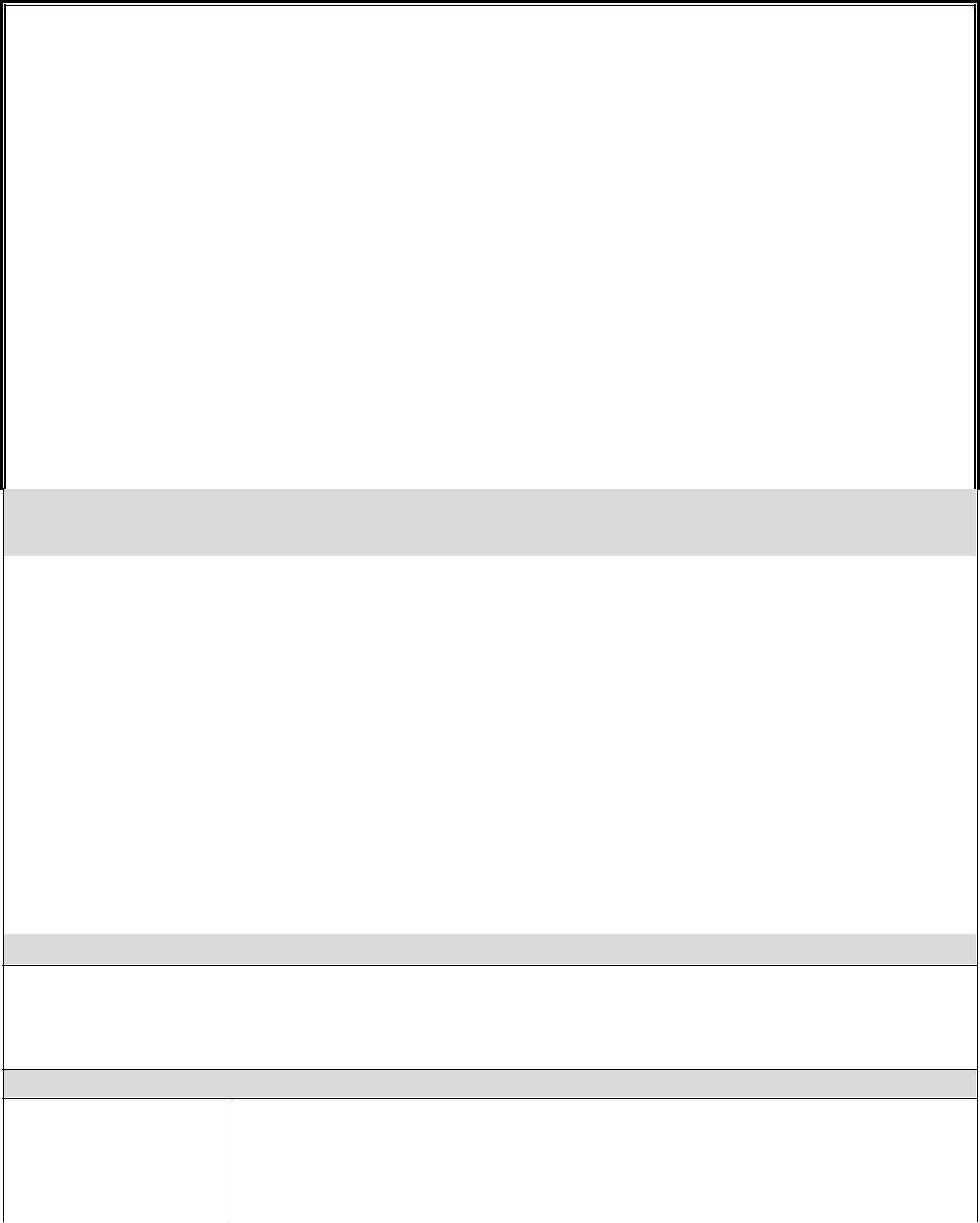 This form comprises an essential part of the selection process, based on which candidates will be short-listed for an interview and physical test.You are requested to fill all required details carefully.Please forward duly filled application form by email to hoc.khulna@mea.gov.in or sealed envelope by post/hand to Assistant High Commission of India, Khulna, Address: 65, Shamsur Rahman Road, Khulna-9100, Tel: 88024-77730539 before September 15, 2021.Please enclose 2 recent passport size photographs with application form.The envelope should clearly mention the post/ position applied for.Any application received after due date will be summarily rejected.Any false statement or omission may render you liable to action, which may include disqualification of your application. In case you are offered employment or are appointed, this may also lead to your appointment being withdrawn or to your dismissal.Position Applied for	________________________________________________________PERSONAL DETAILSOTHER INFORMATIONDo you have relatives/friends working for High Commission of India?ο Yes	ο NoIf yes, please provide details_____________________________________________ADDRESSCurrent Address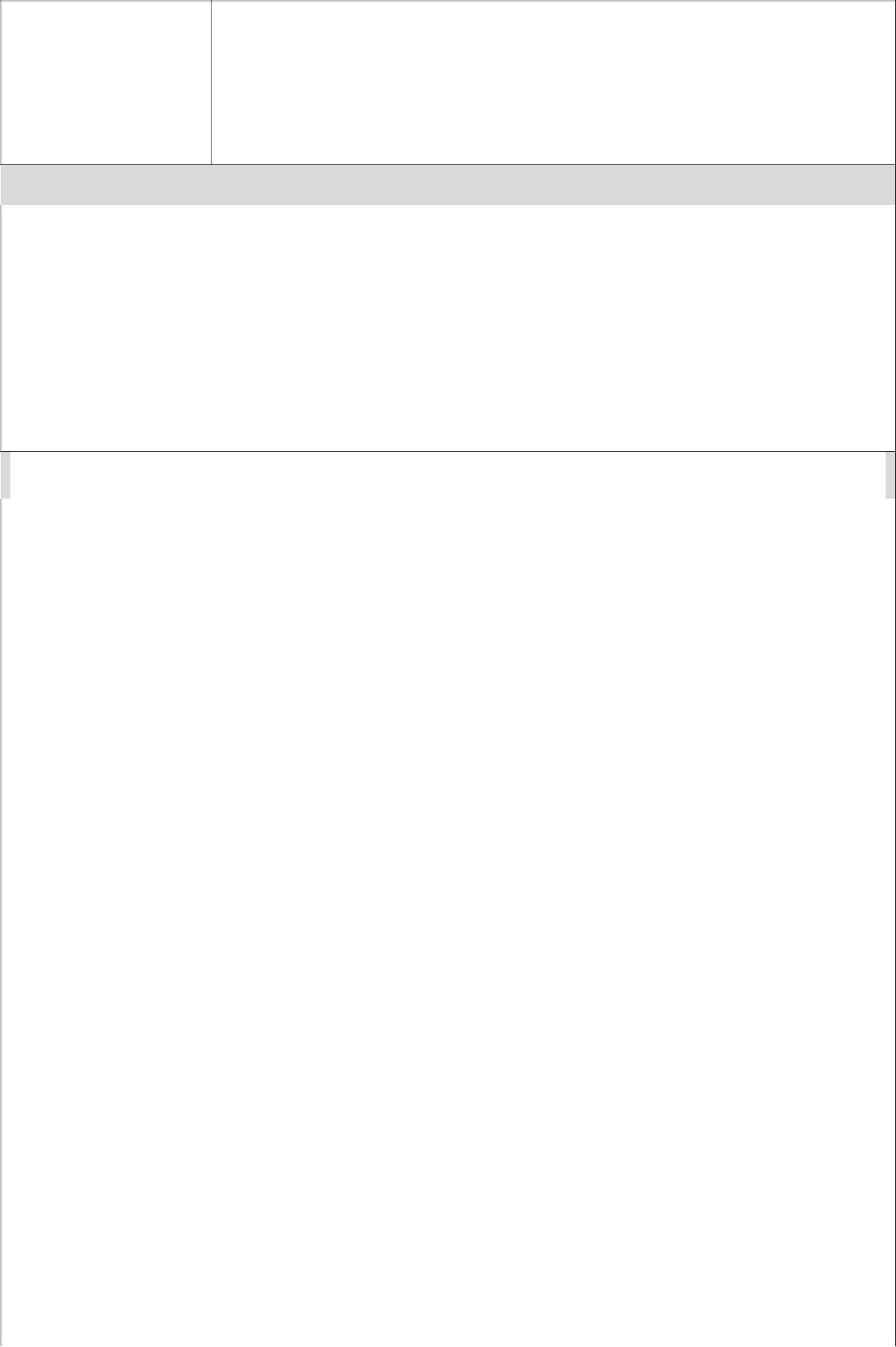 Permanent AddressEDUCATIONAL QUALIFICATIONSPlease use additional sheets if you have insufficient space.VOCATIONAL QUALIFICATION AND TRAINING (including soft skills or corporate training programmes attended)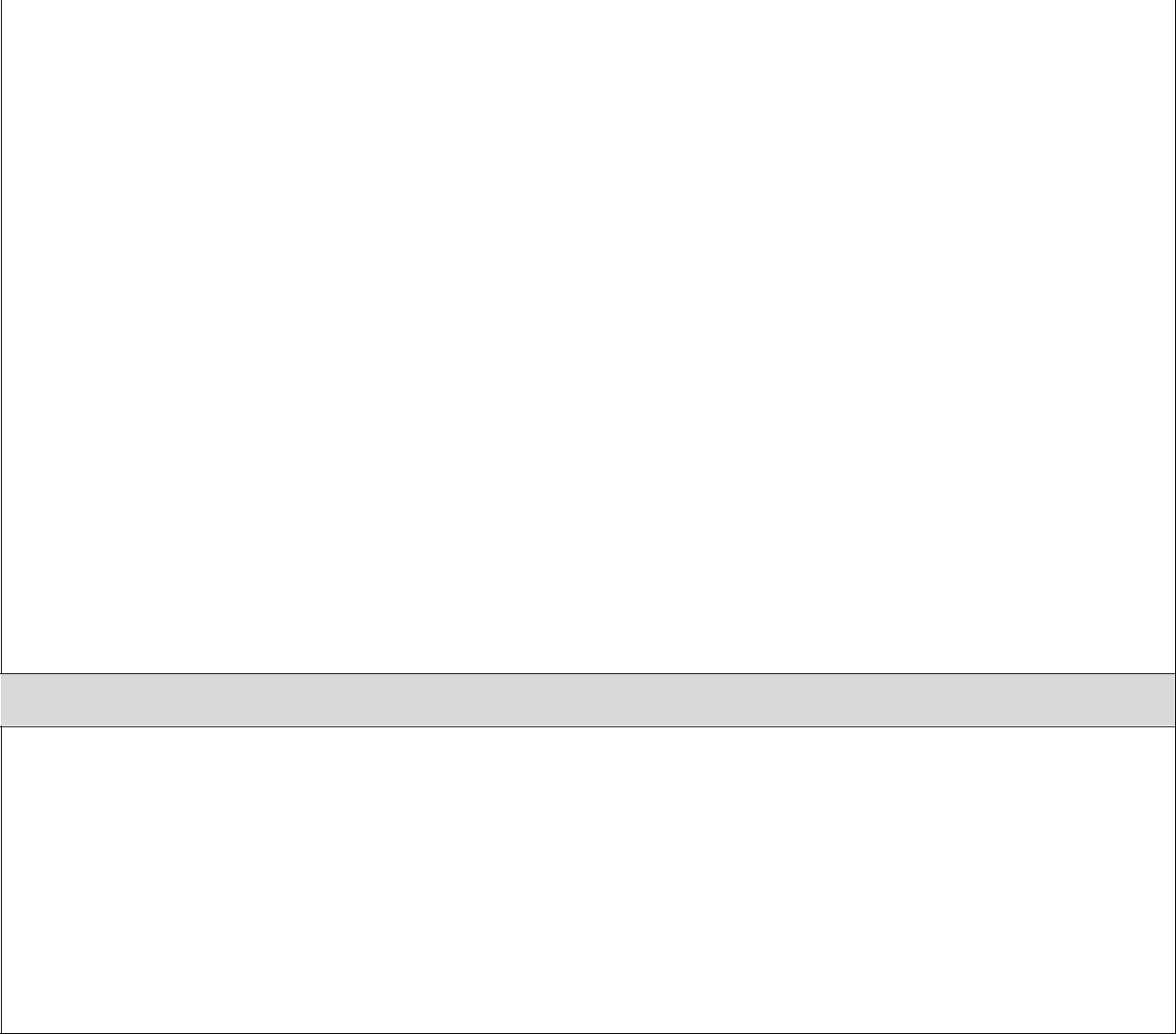 MEDICAL HISTORYPlease provide details of major health disabilities (covering congenital disorders, physical or mental disabilities of any sort, or any other prolonged/contagious illness):I declare that the information given in this form is true and complete to the best of my knowledge and belief. I understand that any false statement or omission may render me liable to action, which may include dismissal.I hereby authorise ASSISTANT HIGH COMMISSION OF INDIA, KHULNA or it’s representative to verify information provided in my resume and job application form to conduct enquires as may be necessary at its discretion. I authorise all persons who may have information relevant to this enquiry to disclose it to ASSISTANT HIGH COMMISSION OF INDIA, KHULNA or its representative. I release all persons from liability on account of such disclosure.Signature: ____________________________________________________Date: ________________________________________________________Place: _______________________________________________________Full Name(including middle name)Alias NameNational ID No.Date of BirthNationality(dd/mm/yy)Nationality(dd/mm/yy)Place of birthGenderο Female  ο MaleMarital statusο Marriedο Singleο Divorcedο WidowSpouse NameFather’s NameMother’s NameDriving LicenseMother’s NameNumberNumberTelephoneTelephoneMobile Number(Landline)(Landline)Email IDEmail IDInstitute/DurationExamination/University/College/(fromSubjects studied/Marks/DegreeBoard nameSchoolmm/yy toSpecialisationRanknamemm/yy)Training courses and vocational qualificationDuration (from mm/yy to mm/yy)Duration (from mm/yy to mm/yy)Training courses and vocational qualificationLANGUAGES KNOWNLanguageSpeakReadReadWriteLanguageGoodGoodFairPoorGoodGoodFairPoorGoodFairPoorPoorGoodGoodFairPoorGoodGoodFairPoorGoodFairPoorPoorBanglaEnglishHindiAny other(please specify)EMPLOYMENT DETAILSEMPLOYMENT DETAILSEMPLOYMENT DETAILSEMPLOYMENT DETAILSEMPLOYMENT DETAILSEMPLOYMENT DETAILSEMPLOYMENT DETAILS(Please provide details of your work experience starting with the current employment)(Please provide details of your work experience starting with the current employment)(Please provide details of your work experience starting with the current employment)(Please provide details of your work experience starting with the current employment)(Please provide details of your work experience starting with the current employment)(Please provide details of your work experience starting with the current employment)(Please provide details of your work experience starting with the current employment)(Please provide details of your work experience starting with the current employment)(Please provide details of your work experience starting with the current employment)(Please provide details of your work experience starting with the current employment)(Please provide details of your work experience starting with the current employment)(Please provide details of your work experience starting with the current employment)(Please provide details of your work experience starting with the current employment)CURRENT EMPLOYMENTCURRENT EMPLOYMENTCURRENT EMPLOYMENTCURRENT EMPLOYMENTCURRENT EMPLOYMENTCURRENT EMPLOYMENTCURRENT EMPLOYMENTCURRENT EMPLOYMENTName and addressName and addressBrief information aboutBrief information aboutBrief information aboutthe organisationthe organisationDesignation andDesignation andJob description (including key achievements)Job description (including key achievements)Job description (including key achievements)Job description (including key achievements)Job description (including key achievements)Job description (including key achievements)Job description (including key achievements)departmentdepartmentDuration (from mm/yy toDuration (from mm/yy toDuration (from mm/yy tomm/yy)mm/yy)Reason for leavingReason for leavingLast Salary DrawnLast Salary Drawn(complete break-up)(complete break-up)Reporting to (name &Email iddesignation)Email iddesignation)Mobile NoOffice No.Previous EmploymentPrevious EmploymentPrevious EmploymentName- and addressBrief information aboutthe organisationDesignation andJob description (including key achievements)Job description (including key achievements)Job description (including key achievements)DepartmentDuration (from mm/yy tomm/yy)Reporting to (name &designation)Reason for leavingLast Salary DrawnPlease use additional sheets if you have insufficient space.Please use additional sheets if you have insufficient space.Please use additional sheets if you have insufficient space.